COLEGIO SAN LADISLAO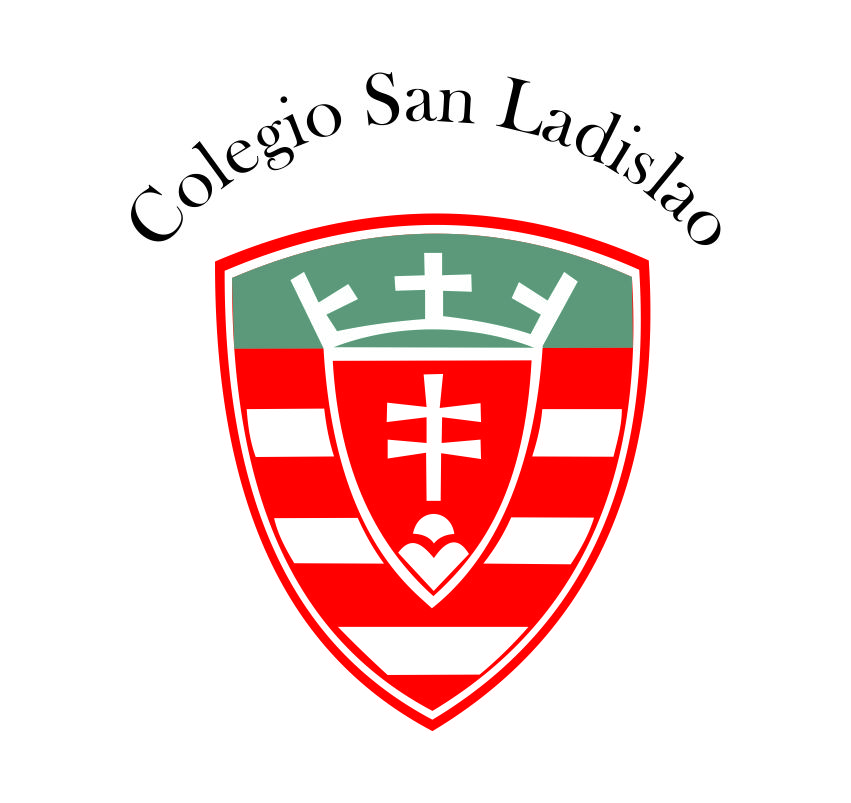 CURSO: 5º B E.S.Áreas: Informática - observatorio de mediosObjetivo: Habilidad y destreza en la utilización del software a desarrollar (Corel Draw, Sony Vegas)Se realizarán videos, para ellos se trabajará con distintos formatos como .AVI, .MOV, .MPG, .MP4Edición de audios con formato .MP3 y .WAVActividades:Reconocimiento de los comandos básicos y herramientas  del programa.Diseño de PublicidadesArmado de EncuestasTrabajo Práctico Final:Presentación de los trabajos prácticos.